SITUATION N° 1 lors des Périodes de Formation en Milieu Professionnel (100 points)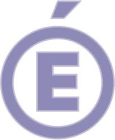 Académie deAcadémie deAcadémie deÉtablissementÉtablissementÉtablissementSession 2013Session 2013Nom, prénom du candidatNom, prénom du candidatNom, prénom du candidatSession 2013Entreprise Période 1Entreprise Période 1Entreprise Période 2Entreprise Période 2Positionnement et évaluation du candidatPositionnement et évaluation du candidatPositionnement et évaluation du candidatPositionnement et évaluation du candidatPositionnement et évaluation du candidatPositionnement et évaluation du candidatPositionnement et évaluation du candidatPositionnement et évaluation du candidatPositionnement et évaluation du candidatPositionnement et évaluation du candidatPositionnement et évaluation du candidatPositionnement et évaluation du candidatPositionnement et évaluation du candidatPositionnement et évaluation du candidatPositionnement et évaluation du candidatPôleCompétencesCompétencesCompétences opérationnellesCritères d’évaluationFormatifFormatifFormatifFormatifFormatifCertificatifCertificatifCertificatifCertificatifCertificatifPôleCompétencesCompétencesCompétences opérationnellesCritères d’évaluationCompétences*Compétences*Compétences*Compétences*Conseils tuteurCompétencesCompétencesCompétencesCompétencesBarèmePôleCompétencesCompétencesCompétences opérationnellesCritères d’évaluationNMECAECAMConseils tuteurNMECAECAMBarèmePôleCompétencesCompétencesCompétences opérationnellesCritères d’évaluationNM-+MConseils tuteurNM-+MBarème1C1-1 Organiser la productionC1-1 Organiser la productionC1-1.4 Entretenir les locaux et les matérielsRespect de la réglementation (hygiène, santé, sécurité)…/1011C1-2 Maîtriser les bases de la cuisineC1-2 Maîtriser les bases de la cuisineC1-2.1 Réaliser les préparations préliminairesMaîtrise technique et gestuelle,rapidité et dextérité…../201C1-2 Maîtriser les bases de la cuisineC1-2 Maîtriser les bases de la cuisineC1-2.2 Apprêter les matières premièresMaîtrise technique et gestuelle,rapidité et dextérité…../201C1-2 Maîtriser les bases de la cuisineC1-2 Maîtriser les bases de la cuisineC1-2.3 Tailler, découperMaîtrise technique et gestuelle,rapidité et dextérité…../201C1-2 Maîtriser les bases de la cuisineC1-2 Maîtriser les bases de la cuisineC1-2.4 Décorer Maîtrise technique et gestuelle,rapidité et dextérité…../201C1-2 Maîtriser les bases de la cuisineC1-2 Maîtriser les bases de la cuisineC1-2.5 Réaliser les marinades, saumures et siropsMaîtrise technique et gestuelle,rapidité et dextérité…../201C1-2 Maîtriser les bases de la cuisineC1-2 Maîtriser les bases de la cuisineC1-2.6 Réaliser fonds, fumets, essences et glacesMaîtrise technique et gestuelle,rapidité et dextérité…../201C1-2 Maîtriser les bases de la cuisineC1-2 Maîtriser les bases de la cuisineC1-2.7 Réaliser les liaisonsMaîtrise technique et gestuelle,rapidité et dextérité…../201C1-2 Maîtriser les bases de la cuisineC1-2 Maîtriser les bases de la cuisineC1-2.8 Réaliser les grandes sauces de base, les jus et les coulisMaîtrise technique et gestuelle,rapidité et dextérité…../201C1-2 Maîtriser les bases de la cuisineC1-2 Maîtriser les bases de la cuisineC1-2.9 Réaliser les préparations de base (farces, purées, beurres, appareils et crèmes)Maîtrise technique et gestuelle,rapidité et dextérité…../201C1-2 Maîtriser les bases de la cuisineC1-2 Maîtriser les bases de la cuisineC1-2.10 Réaliser les pâtes de baseMaîtrise technique et gestuelle,rapidité et dextérité…../201C1-2 Maîtriser les bases de la cuisineC1-2 Maîtriser les bases de la cuisineC1-2.11 Mettre en œuvre les cuissonsMaîtrise technique et gestuelle,rapidité et dextérité…../2011C1-4 Dresser, distribuer les préparationsC1-4 Dresser, distribuer les préparationsC1-4.1 Dresser et mettre en valeur les préparationsQualité des finitions et de la présentation….../201C1-4 Dresser, distribuer les préparationsC1-4 Dresser, distribuer les préparationsC1-4.2 Distribuer la productionQualité des finitions et de la présentation….../202C2-1 Entretenir des relations professionnellesC2-1 Entretenir des relations professionnellesC2-1.1 Communiquer au sein d’une équipe, de la structureCommunication dans différents contextes professionnels…/202C2-2 Communiquer à des fins commercialesC2-2 Communiquer à des fins commercialesC2-2.2 Communiquer en situation de serviceCommunication dans différents contextes professionnels…/203C3-1 Animer une équipeC3-1 Animer une équipeC3-1.1 Adopter une attitude et un comportement professionnelsL’attitude et le comportement professionnel 
(y compris le travail en équipe)…./103C3-1 Animer une équipeC3-1 Animer une équipeC3-1.2 Appliquer et faire appliquer les plannings de serviceL’attitude et le comportement professionnel 
(y compris le travail en équipe)…./104C4-2 Contrôler les mouvements de stocksC4-2 Contrôler les mouvements de stocksC4-2.1 Réceptionner et contrôler les produits livrésLa réception et le stockage des produits…./104C4-2 Contrôler les mouvements de stocksC4-2 Contrôler les mouvements de stocksC4-2.2 Réaliser les opérations de déconditionnementLa réception et le stockage des produits…./104C4-2 Contrôler les mouvements de stocksC4-2 Contrôler les mouvements de stocksC4-2.3 Réaliser les opérations de conditionnementLa réception et le stockage des produits…./104C4-2 Contrôler les mouvements de stocksC4-2 Contrôler les mouvements de stocksC4-2.4 Stocker les produitsLa réception et le stockage des produits…./105C5-2 Maintenir la qualité globaleC5-2 Maintenir la qualité globaleC5-1.3 Contrôler la qualité organoleptique des matières premières et des productionsQualité organoleptique de l’ensemble de la production…/10* NM = Non Maîtrisé    ECA = En Cours d’Acquisition    M = Maîtrisé* NM = Non Maîtrisé    ECA = En Cours d’Acquisition    M = Maîtrisé* NM = Non Maîtrisé    ECA = En Cours d’Acquisition    M = Maîtrisé* NM = Non Maîtrisé    ECA = En Cours d’Acquisition    M = Maîtrisé* NM = Non Maîtrisé    ECA = En Cours d’Acquisition    M = Maîtrisé* NM = Non Maîtrisé    ECA = En Cours d’Acquisition    M = Maîtrisé* NM = Non Maîtrisé    ECA = En Cours d’Acquisition    M = Maîtrisé* NM = Non Maîtrisé    ECA = En Cours d’Acquisition    M = Maîtrisé* NM = Non Maîtrisé    ECA = En Cours d’Acquisition    M = Maîtrisé* NM = Non Maîtrisé    ECA = En Cours d’Acquisition    M = Maîtrisé/100/100/100/100/100Total BEP (en points)Total BEP (en points)Total BEP (en points)Total BEP (en points)Total BEP (en points)Total BEP (en points)Total BEP (en points)Total BEP (en points)Total BEP (en points)Total BEP (en points)/100/100/100/100/100Situation 1 – EP2….../100 pointsPositionnement et évaluation du candidat "Savoir Être"'Positionnement et évaluation du candidat "Savoir Être"'Positionnement et évaluation du candidat "Savoir Être"'Positionnement et évaluation du candidat "Savoir Être"'Positionnement et évaluation du candidat "Savoir Être"'Positionnement et évaluation du candidat "Savoir Être"'Positionnement et évaluation du candidat "Savoir Être"'Positionnement et évaluation du candidat "Savoir Être"'Positionnement et évaluation du candidat "Savoir Être"'Positionnement et évaluation du candidat "Savoir Être"'Positionnement et évaluation du candidat "Savoir Être"'Positionnement et évaluation du candidat "Savoir Être"'Positionnement et évaluation du candidat "Savoir Être"'PôleCompétencesPoints d'évaluationFormative 1Formative 1Formative 1Formative 1Formative 1Formative 2Formative 2Formative 2Formative 2Formative 2PôleCompétencesPoints d'évaluationNMECAECAMConseils du tuteurNMECAECAMConseils du tuteurPôleCompétencesPoints d'évaluationNM-+MConseils du tuteurNM-+MConseils du tuteur3C3-1.1 Adopter et faire adopter une attitude et un comportement professionnelsFaire  preuve  de  curiosité professionnelle  et  demander des  conseils.3C3-1.1 Adopter et faire adopter une attitude et un comportement professionnelsEffectuer son travail, selon les consignes, sans attendre les ordres.3C3-1.1 Adopter et faire adopter une attitude et un comportement professionnelsRespecter les horaires de travail et faire preuve de ponctualité.3C3-1.1 Adopter et faire adopter une attitude et un comportement professionnelsFaire preuve de motivation.3C3-1.1 Adopter et faire adopter une attitude et un comportement professionnelsFaire preuve de dynamisme, de participation active, de rapidité, de vivacité dans son travail.3C3-1.1 Adopter et faire adopter une attitude et un comportement professionnelsSe présenter et avoir une tenue propre et adaptée au milieu professionnel.3C3-1.1 Adopter et faire adopter une attitude et un comportement professionnelsS’intégrer d’une manière active au sein de l’équipe.3C3-1.1 Adopter et faire adopter une attitude et un comportement professionnelsGarder la maîtrise de soi.3C3-1.1 Adopter et faire adopter une attitude et un comportement professionnelsSavoir s’adapter aux remarques formulées.3C3-1.1 Adopter et faire adopter une attitude et un comportement professionnelsFaire preuve de discrétion.Membres du jury pour la 1ère évaluationMembres du jury pour la 1ère évaluationMembres du jury pour la 1ère évaluationMembres du jury pour la 1ère évaluationMembres du jury pour la 1ère évaluationAppréciationFonctionNOM PrénomÉmargementProfesseur ou formateurTuteurMembres du jury pour la 2ème évaluationMembres du jury pour la 2ème évaluationMembres du jury pour la 2ème évaluationMembres du jury pour la 2ème évaluationMembres du jury pour la 2ème évaluationAppréciationFonctionNOM PrénomÉmargementProfesseur ou formateurTuteur